ESTUDO TÉCNICO PRELIMINARNECESSIDADE DA CONTRATAÇÃO:Trata-se de necessidade de melhoria física das instalações da guarita de acesso de veículos de servidores do Tribunal de Justiça de Mato Grosso e ainda ampliação de vagas de veículos do estacionamento “I”, também destinado a servidores do TJMT.A reforma da guarita existente visa modernizar a fachada, proporcionar maior segurança e controle na entrada e saída de veículos de servidores e de carga e descarga. Outra melhoria será do pavimento que se segue na entrada da guarita que atualmente encontra-se bastante desgastado.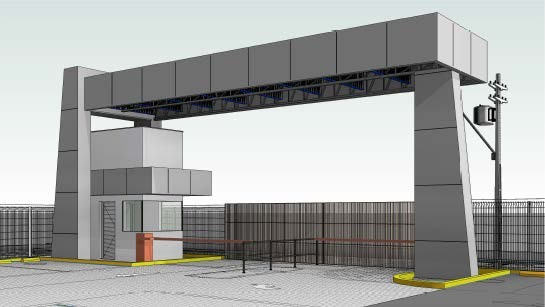 Página 1 de 9ALINHAMENTO ENTRE A DEMANDA E O PLANEJAMENTO ESTRATÉGICO DA INSTITUIÇÃOA contratação encontra-se respaldada no planejamento do Tribunal, em especial, no programa de aprimoramento do suporte e da gestão organizacional do Poder Judiciário, visando a melhoria das edificações.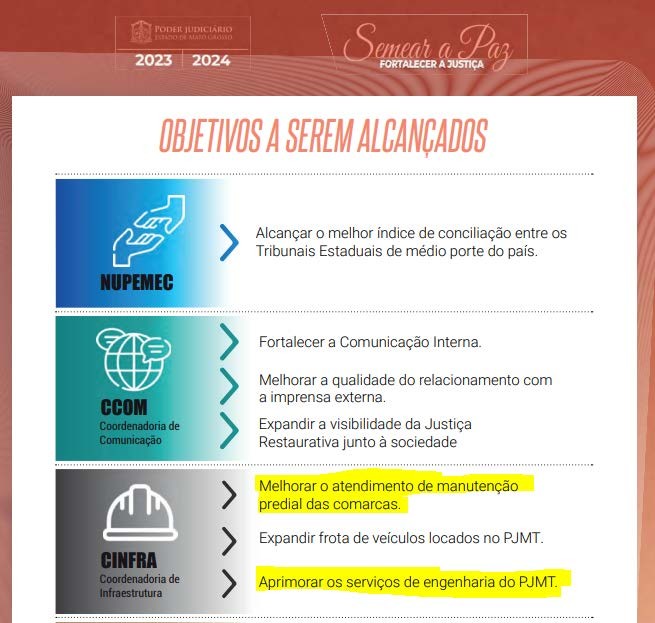 Plano	de	diretrizes	e	metas	2022-2023:https://gestaoestrategica.tjmt.jus.br/pagina/63c9cb82526d9d001b22ccdfPágina 2 de 9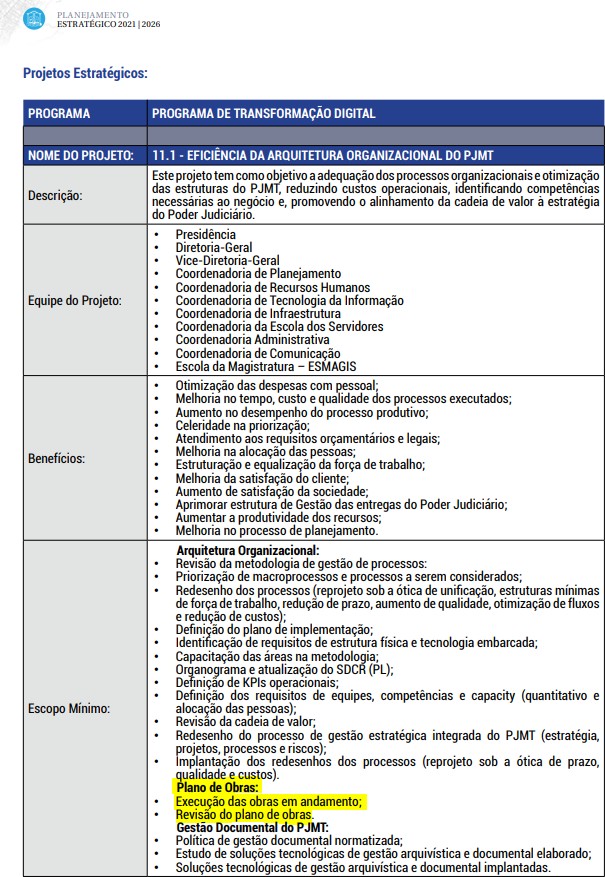 Planejamento	Estratégico	Participativo	2021	–	2026:https://gestaoestrategica.tjmt.jus.br/pagina/6091ab356fe764001bd6d4dfPágina 3 de 9REQUISITOS DA CONTRATAÇÃO:Os requisitos mínimos dos equipamentos, de materiais e serviços são determinados pelas especificações indicadas nos projetos de Arquitetura e Engenharia.Como se trata de obra de engenharia será exigido Atestado de Capacidade Técnica da empresa licitante e Certidão de Acervo Técnico dos profissionais responsáveis técnicos, bem como o registro no Conselho Regional de Engenharia e Agronomia (CREA), ou Conselho de Arquitetura e Urbanismo (CAU), sempre em obediência às parcelas de maior relevância e valor significativo do objeto da licitação.Por se tratar de procedimento licitatório, consideramos necessária a apresentação de documentos relativos à qualificação econômico-financeiras, limitados ao que determina a Lei n. 8666/93, bem como a apresentação de garantia contratual.ESTIMATIVA DE QUANTIDADES A SEREM CONTRATADASO projeto básico de reforma da guarita de acesso de veículos de servidores e acréscimo de vagas de estacionamento “I” do TJMT, elaborado pelo Departamento de Obras do TJMT, apresenta o conjunto de elementos necessários e suficientes, com nível de precisão adequado, para caracterizar a obra pretendida, objeto da licitação, que asseguram a viabilidade técnica e que possibilitam a correta elaboração dos custos da obra, bem como a definição do prazo de execução estimada em 120 dias.Trata-se de melhoria física das instalações da guarita de acesso de veículos de servidores do TJMT e acréscimo vagas de veículos no estacionamento “I” localizado ao lado da referida guarita, totalizando 75 vagas quando da conclusão da ampliação.LEVANTAMENTO DE MERCADOÉ sabido que a Administração Pública poderá obter o objeto pretendido através da Execução Direta ou da Execução Indireta.Como Execução Direta do objeto pretendido, tem-se a hipótese em que a própria Administração Pública, através de seus próprios meios, ou seja, os seus próprios órgãos e entidades, executam o serviço pretendido. Para que se configure a dita espécie de execução, deverá a Administração Pública, efetivamente, deter a totalidade dos meiosPágina 4 de 9necessários à concretização do fim pretendido, ou seja, deverá deter toda a estrutura, expertise técnica, pessoal, etc à conclusão dos serviços pretendidos, sob pena de não se configurar a hipótese em questão, impondo a contratação de terceiro para sua execução, respeitadas as disposições inerentes ao processo licitatório.Já a Execução Indireta se dá quando a Administração Pública, para obter o que pretende, necessita contratar terceiros para executar o serviço necessitado ou fornecer o produto almejado. Tal espécie de execução do objeto contratado se dá através das seguintes formas: Empreitada por Preço Global; Empreitada por Preço Unitário; Tarefa; Empreitada Integral, contratação por tarefa, contratação integrada, contratação semi-integrada, fornecimento e prestação de serviço associado.Levando-se em conta as características do objeto a ser contratado, entende-se que a melhor solução para a contratação é a execução indireta, tendo em vista que o Poder Judiciário do Estado de Mato Grosso não detém os meios necessários à concretização do objeto; e através de empreitada por preço unitário que enseja na apuração de cada um dos itens que integram o projeto básico e executivo do objeto a ser licitado e contratado, apontando-se os respectivos quantitativos, seus preços unitários e o valor total de cada item, apurando-se, de tal forma, o valor total da contratação, e que há meios de definir claramente os aspectos quantitativos do objeto a ser executado.ESTIMATIVA DO VALOR DA CONTRATAÇÃOO valor estimado será de R$ 919.865,44 (novecentos e dezenove mil, oitocentos e sessenta e cinco reais e quarenta e quatro centavos).O custo global de obras e serviços executados pelos órgãos do Poder Judiciário são obtidos a partir de custos unitários de insumos ou serviços iguais ou menores que a mediana de seus correspondentes, no Sistema Nacional de Pesquisa de Custos e índices da Construção Civil (SINAPI), mantido e divulgado, na internet, pela Caixa Econômica Federal (Art. 9º da Res. 114/2010/CNJ).Os quantitativos e respectivos códigos dos itens são os discriminados em Planilha Orçamentária Estimativa, apêndice do Projeto Básico.A presente contratação adotará empreitada por preço unitário como regimede execução.Página 5 de 9DESCRIÇÃO DA SOLUÇÃO COMO UM TODO:Esta contratação destina-se à reforma da guarita de acesso de veículos de servidores do TJMT e acréscimo de vagas no estacionamento ‘I” do TJMT. Tais serviços englobam resumidamente:Execução de Infraestrutura e Superestrutura em concreto armado convencionalExecução de pórtico de estrutura metálica em açoExecução da guarita em alvenaria de bloco cerâmico e cobertura em telha metálica termoisolanteExecução de piso intertravado no estacionamentoExecução de passeio (calçada) em concretoA execução da obra deverá seguir o projeto básico, memoriais descritivos, especificações técnicas, planilhas orçamentárias e cronograma físico-financeiro, elaborados pelo Departamento de Obras do TJMT.JUSTIFICATIVAS PARA O NÃO PARCELAMENTO DA SOLUÇÃO:Por conta do volume financeiro a ser empregado e a natureza dos serviços que inviabilizam a divisão ou a fragmentação dos itens em partes, não será reservada cota de exclusividade para microempresa e empresas de pequeno porte, já que se tratam de serviços em sua totalidade, com entrega de material para a execução desses serviços, todos correlacionados tecnicamente entre si (Art. 49, inciso III da Lei Complementar n. 123/2006).A subcontratação permitida no Projeto Básico não se confunde com a contratação de microempresas e empresas de pequeno porte referente a Lei Complementar n. 123/2006, visto que a sua efetiva operacionalização depende da vontade exclusiva do contratado que poderá, ou não, subcontratar terceiros durante a execução do contrato. Neste caso não há o dever da Administração exigir a subcontratação, eis que a redação legal confere poder discricionário ao utilizar o termo “poderá”.VEDAÇÃO DE PARTICIPAÇÃO EM CONSÓRCIOPágina 6 de 9Não serão aceitas participação de empresas enquadradas nas modalidades de consórcio no presente procedimento licitatório.Conforme art. 33 da Lei n. 8666/93, a conveniência de admissão de participação de consórcios nos procedimentos licitatórios é decisão meramente discricionária da Administração Pública.A vedação à participação de interessadas que se apresentem constituídas sob a forma de consórcio se justifica na medida em o objeto deste Projeto Básico é perfeitamente pertinente e compatível com empresas atuantes no ramo da construção civil, cuja participação de uma gama variada de empresas, às quais, em sua maioria absoluta, apresentam o mínimo exigido no tocante à qualificação técnica e econômico-financeira, demonstrando possuir condições suficientes para a execução de contratos dessa natureza, o que por consequência não tornará restrito o universo de possíveis licitantes individuais.A ausência de consórcio não trará prejuízos à competitividade do certame, visto que, em regra, a formação de consórcios é admitida quando o objeto a ser licitado envolve questões de alta complexidade, em que empresas, isoladamente, não teriam condições de suprir os requisitos de habilitação do edital.A permissão de participação de empresas em consórcio na licitação é excepcional justamente porque o que se quer é preservar o máximo possível à competitividade do certame.Ademais, o objeto do presente Projeto Básico não se configura pela necessidade de multidisciplinaridade em termos de serviços a serem prestados, visto que compreende tão somente execução de reforma e ampliação de edificação pública existente.Frente ao exposto, tendo em vista que é prerrogativa do Poder Público, na condição de contratante, a escolha da participação, ou não, de empresas constituídas sob a forma de consórcio, pelos motivos já expostos, conclui-se que a vedação de constituição de empresas em consórcio, neste caso, é o que melhor atende ao interesse público, por prestigiar os princípios da competitividade, economicidade e moralidade.RESULTADOS PRETENDIDOS:Página 7 de 9A solução deverá permitir o alcance dos seguintes resultados:Proporcionar maior segurança e controle na entrada e saída de veículos de servidores e de carga e descarga.Majoração de vagas de veículos para os servidores do TJMTAtingir a meta estabelecida no Plano de Obras e Planejamento EstratégicoPROVIDÊNCIAS A SEREM ADOTADAS PELA ADMINISTRAÇÃO PREVIAMENTE À CELEBRAÇÃO DO CONTRATO:Elaboração de Projeto Básico e orçamento estimativo para tramitação de procedimento licitatório para a contratação dos serviços.Prover os devidos acessos à contratada, de modo que a mesma possa executar satisfatoriamente os serviços, inclusive definindo horários para execução dos mesmos, local de armazenamento de insumos, formas de acesso dos operários etcCONTRATAÇÕES CORRELATAS E/OU INTERDEPENDENTESA proposta de contratação objeto deste Estudo Técnico Preliminar guarda relação direta com o Contrato 69/2023 de acompanhamento e fiscalização de obras, visto que o presente pleito exige fiscalização exercida por mão de obra especializada na área de Engenharia/Arquitetura, com atribuições resguardadas pela Lei n. 5194/1966, Lei n. 8666/93, Resolução n. 1010/2005/ CONFEA, Resolução n. 21/2012/CAU e Lei n. 14.133/2021POSSÍVEIS IMPACTOS AMBIENTAIS:Considerando o art. 6º, IX e art. 12, VIII da Lei n. 8666/93, a contratação da presente obra de Engenharia observa critérios e práticas de sustentabilidade socioambiental e de acessibilidade previstos nas especificações técnicas do objeto e nos projetos executivos, anexos do Projeto Básico.Outrossim, além da Lei de Licitações, observa-se ainda que:Página 8 de 9A reforma da guarita do estacionamento de servidores e ampliação do estacionamento “I” do TJMT não se enquadra entre os estabelecimentos e atividades utilizadores de recursos ambientais, efetiva ou potencialmente poluidores ou capazes, sob qualquer forma, de causar degradação ambiental, nos termos do art. 10 da Lei n. 6.938/81.A reforma da guarita do estacionamento de servidores e ampliação do estacionamento “I” do TJMT não se enquadra entre os empreendimentos passíveis de Estudo de impacto ambiental – EIA e relatório de impacto ambiental – RIMA, nos termos do Art. 2º da Resolução CONAMA n. 1/1986, pois não altera as condições do meio ambiente e/ou dos elementos presentes na região onde o imóvel será edificado, em consequência de atividades humanas (antrópicas).A reforma da guarita do estacionamento de servidores e ampliação do estacionamento “I” do TJMT não tem necessidade de licenciamento ambiental, pois não se enquadra entre os empreendimentos e atividades sujeitas ao licenciamento ambiental, conforme Art. 2º, § 1º, Anexo I da Resolução CONAMA n. 237/1997.Por fim, observando a Resolução CONAMA n. 307/2002, o projeto básico prevê entre as obrigações da contratada, destinação adequada de resíduos sólidos, comuns à obras de construção civil.POSICIONAMENTO CONCLUSIVO SOBRE A ADEQUAÇÃO DA CONTRATAÇÃO PARA O ATENDIMENTO DA NECESSIDADE A QUE SE DESTINA:Os estudos preliminares evidenciam que a contratação da solução ora descrita, ou seja, contratação de empresa de engenharia para reforma da guarita do estacionamento de servidores e ampliação do estacionamento “I” do TJMT, mostra-se tecnicamente possível e fundamentadamente necessária.Cuiabá, 17 de julho de 2023.(assinado digitalmente)Diogo GonçalvesDiretor do Depto. de Obras mat. 9353 Engenheiro Civil CONFEA 120.920.394-4 CPF n. 593.770.701-04Página 9 de 9